Сценарий агитбригады по ПДДЦель: Повторение с детьми правил дорожного движения, которые часто встречаются в микрорайоне школы и по месту жительства, а также со знаками, которые необходимы пешеходу.Задачи:  Повторить и закрепить знания правилУпражнять в правильном оценивании дорожной ситуации.Воспитывать у детей культуру поведения на дорогах города: дисциплинированность, внимательность, выдержанность, организованность.Инструменты: зал, где проходит игра, представляющий собой улицу, костюм кота, картинки дорожных знаков, компьютер для воспроизведения музыки.Участники: 4 ребенка (2 мальчика и 2 девочки).Ход мероприятия:Ведущий. Здравствуйте. Я рада вас приветствовать на нашем мероприятии. А оно у нас сегодня необычное, так как мы отправимся в оживлённое место. Как только отгадаете загадку, вы сразу догадаетесь, где мы сейчас с вами окажемся.Дома стоят,
Друг на друга глядят.
Пешеходы идут,
Сумки несут.
И автомобили
Куда-то покатили.Ответ: УлицаМолодцы! Вы, конечно, выучили Правила дорожного движения, сигналы светофора, а сегодня мы еще раз повторим с вами все, что вы знаете о Правилах дорожного движения. Ой, посмотрите, кто это там сидит на обочине? (Сидит кот Матроскин). Вы узнаете кто это?Дети. Кот Матроскин!Ведущий. Иди сюда, малыш!Матроскин: Я не малыш, а кот Матроскин.Ведущий: Эх ты, глупыш. Ты еще, наверное, не знаешь, как надо вести себя на улице. Ты знаешь правила дорожного движения?Матроскин: А зачем мне их знать? Я и без них прекрасно обойдусь!Ведущий: А ты знаешь, что это такое? (на экране появляется светофор).Матроскин: Не-а!.Ведущий: Вот послушай, ребята тебе о нем расскажут (дети читают стихи).Ребенок  Подмигнул мне светофор:
-Проходи, ребёнок!
Ну какой здесь будет спор?
Свет горит – зелёный!
Смело я иду, друзья,
Прямо по полоскам.
А машины все стоят
Здесь, у перекрёстка!
Жёлтым светофор мигнул,
Фыркнули машины!
Я на тротуар шагнул –
Зашуршали шины.
Пешеходам красный цвет,
Значит – остановка,
Не беги, раз хода нет,
Даже, если ловкий.Ведущий: Ты запомнил, Матроскин, что означают сигналы светофора? Повтори!Повторяет.Ведущий: Хорошо, а сейчас давайте поиграем. Давайте проверим ваше внимание и знания сигналов светофора. В какой популярной песенке есть слово «пешеход»? Правильно, в песенке «Крокодила Гены». Мы с вами эту песенку будем петь и при этом выполнять условия: на зелёный свет легонько притоптываете ногами, имитируете ходьбу, т.е. маршируем; на желтый - хлопаете в ладоши, поворачиваете головой налево, направо; на красный - стоим на месте и просто поем песню. (Включается фонограмма песни).Прошу всех встать. Внимание, начинаем. (Проводится игра)Молодцы, ребята! Матроскин, ответь мне на вопрос, а если на твоей улице нет светофора, то как ты будешь ее переходить?Матроскин «выражает глубокую задумчивость»: Может быть просто перебегу и все?Ведущий: Нет, Матроскин, нельзя так делать. Для таких случаев есть свои правила, слушай внимательно ребята сейчас тебе все расскажут.Чтоб аварий избегать. 
Надо строго соблюдать 
Правила движения 
И нормы поведения. 
Вы запомните, друзья. 
На дороге нам нельзя 
Бегать, прыгать и скакать 
И с мячом в футбол играть. 
И не думайте напрасно. 
Что здесь вовсе не опасно. 
Изучайте понемногу, как переходить дорогу.Ведущий: Ребята, как надо переходить дорогу там, где нет светофора? Дети: (по пешеходному переходу; посмотри налево, затем направо, убедись, что рядом нет машин, а потом начинай переход)Ведущий: Надеюсь ты все понял, Матроскин?Матроскин: Да!Ведущий: Точно?Матроскин: Да!Ведущий: Тогда покажи нам.(берет с собой ребенка, показывает на разметке, как нужно переходить дорогу. Задание выполняется 2–3 раза с разными детьми.)Ведущий: Правильно! Молодец, Матроскин!Ребята, а теперь я буду задавать вам вопросы, а вы будете мне отвечать. Готовы? Тогда начинаем.– Как называют тех людей, которые не едут, а идут?– Что существует для пешеходов?– По какой стороне тротуара мы должны идти, почему? Покажите (показ выполняется 2 – 3 раза несколькими детьми).Везде, где бы вы не ходили: по тротуару, по коридору школы, по лестнице, по дороге – нужно везде ходить по правой стороне. Такие существуют правила.Молодцы, правильно. Я надеюсь, что вы всегда будете соблюдать эти несложные правила.А теперь, ребята, я предлагаю вам отправиться в королевство знаков, для того чтобы лучше запомнить все знаки.
(Звучит детская песенка «Мы едем, едем, едем»)Ведущий: Вот мы и приехали в страну дорожных знаков.Входят «знаки» (дети, которые держать дорожные знаки)Знак «Пешеходный переход»

Здесь наземный переход,
Ходит целый день народ.
Ты, водитель, не грусти,
Пешехода пропусти!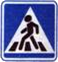 Знак «Движение пешеходов запрещено»

В дождь и в ясную погоду
Здесь не ходят пешеходы.
Говорит им знак одно:
«Вам ходить запрещено!»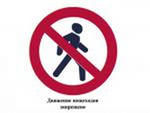 Знак «Дорожные работы»
Знак «дорожные работы».
Чинит здесь дорогу кто-то.
Скорость сбавить нужно будет,
Там ведь на дороге люди.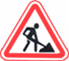 Знак «Больница»

Если нужно вам лечиться,
Знак подскажет, где больница.
Сто серьезных докторов
Там вам скажут: «Будь здоров!»

Знак «Телефон»

Если нужно дозвониться
Хоть домой, хоть заграницу,
Знак поможет, скажет он,
Где искать вам телефон!

 Знак «Пункт питания»

Коли вам нужна еда,
То пожалуйте сюда.
Эй, шофер, внимание!
Скоро пункт питания!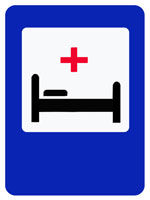 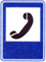 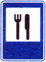 Ведущий: На дороге очень важно вам, ребята, не зевать. Все правила движенья вы твёрдо должны знать. А какие знаки вам были неизвестны? Запомните их и соблюдайте!А теперь проверим, насколько вы внимательны и соблюдаете требования дороги. Поиграем в игру «Да или Нет». Я буду спрашивать, а вы отвечайте словами «ДА» или «Нет». (Обращается то к одному, то к другому ученику с вопросом, можно спрашивать и у группы детей). Вы переходите дорогу на красный свет? (Нет)Вы катаетесь на самокате во дворе? (Да)Говорят, вы не уступаете место старшим в транспорте. Это правда? (Нет)А правда ли, что вы дорогу переходите на зеленый свет? (Да)Вы играете на проезжей части? (Нет)Точно ли, что на желтый свет светофора вы смело переходите дорогу? (Нет)Автобус нужно ли ждать на автобусной остановке? (Да)В этом зале есть дети, которые могут прокатиться на транспорте, прицепившись к нему? (Нет)А правильно ли будет, если будет отменен знак «Пешеходный переход»? (Нет)Так нужно ли соблюдать правила дорожного движения? (Да)Молодцы! Ну, что ж, ребята, вот и подошло к концу наше мероприятие. Мы с вами совершили хорошее дело: научили кота Матроскина самому необходимому на дороге, много вспомнили и главное запомнили информации по правилам дорожного движения. Надеюсь, что в будущем вы будете применять все эти правила на практике.